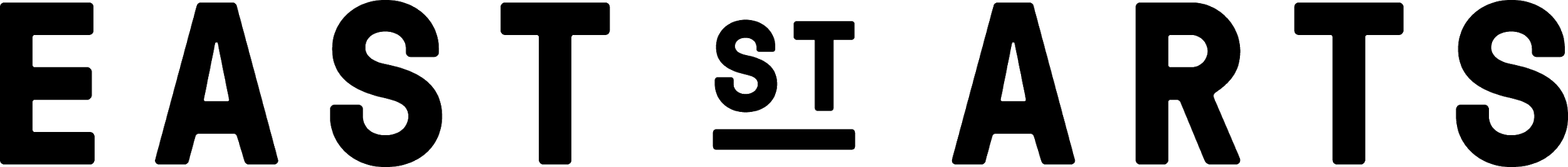 Equal OpportunitiesEast Street Arts encourage and welcome applications from candidates regardless of ethnic origin, disability, sexual orientation, age, religious belief or any other irrelevant factor. To support this commitment and to help us develop our policies and procedures, we ask all job applicants to complete this survey. Any information you provide will be treated as strictly confidential, be held separately from the application form and will only be used for anonymous monitoring purposes. It will not be used at any stage of the selection process.  Please note all questions are optional and we respect your right not to provide all or some of the information requested, but the more information that is supplied, the more effective our monitoring will be.Any information you share will be kept confidential, is anonymous and will only be used for monitoring purposes. The information you provide will be held by East Street Arts. Thank you1. Which vacancy are you applying for?  ________________________2. Which of the following do you feel most represents you?Female Male Non-binary Gender fluidIntersexAgenderPrefer not to sayIf you prefer to self describe please do so here: _______________________3. Is the gender you identify with different to the one you were assigned at birth?Yes NoPrefer not to say4. What best describes your sexual orientation?BisexualGay Man Gay Woman / Lesbian Heterosexual / StraightQueerAsexualPansexualPrefer not to sayIf you prefer to self describe please do so here: ________________________5. What is your age0 - 1920 - 3435 - 4950 - 6465+Prefer not to say6. What best describes your ethnicity?White - BritishWhite - IrishWhite - Gypsy or Irish TravellerWhite - Any other White backgroundMixed - White and Black CaribbeanMixed - White and Black AfricanMixed - White and AsianMixed - Any other Mixed backgroundAsian / Asian British - IndianAsian / Asian British - PakistaniAsian / Asian British - BangladeshiAsian / Asian British - ChineseAsian / Asian British - Any other Asian backgroundBlack/ Black British - AfricanBlack/ Black British - CaribbeanBlack/ Black British - Any other Black backgroundArabOther ethnic groupPrefer not to sayIf other ethnic group or if you prefer to use your own term please provide this here:  ________________________7. Do you consider yourself to have a disability?Yes NoPrefer not to say8. What best describes your religion/faith?MuslimChristianHinduBuddistSikhJewishNon-religious - Atheist, Humanist,etc.OtherPrefer not to sayIf you prefer to self describe please do so here: ________________________